Melding etter årsmøte i lokallagetSendes til fylkeskontoret snarest etter årsmøtet! 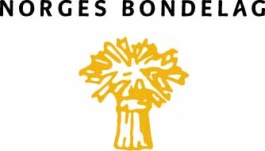 Korrekte opplysninger er viktige for å kunne sende ut informasjon. Husk å lagre skjema med nytt navn. (August 2012)Lokallag: Lokallag: Lokallagsnr: Lokallagsnr: Lokallagsnr: Lokallagsnr: Årsmøtedato og år:Kontonr:Kontonr:Over-/underskudd, kr:Over-/underskudd, kr:Over-/underskudd, kr:Over-/underskudd, kr:Egenkapital, kr:Antall styremøter:Antall styremøter:Antall medlemsmøter:Antall medlemsmøter:Antall medlemsmøter:Antall medlemsmøter:Antall andre arrangement:VervNavnNavnMobilMobile-poste-postLederNestlederKassererSekretærStudielederStyremedlemVerveansvarligBK-representantBU-representant1. varamedlemSkolekontaktHMS-ansvarligLeder i valgnemndaUtsendinger til årsmøte i fylkeslaget (i tillegg til leder)Utsendinger til årsmøte i fylkeslaget (i tillegg til leder)Utsendinger til årsmøte i fylkeslaget (i tillegg til leder)Utsendinger til årsmøte i fylkeslaget (i tillegg til leder)Varautsendinger i nummerordenVarautsendinger i nummerordenVarautsendinger i nummerorden